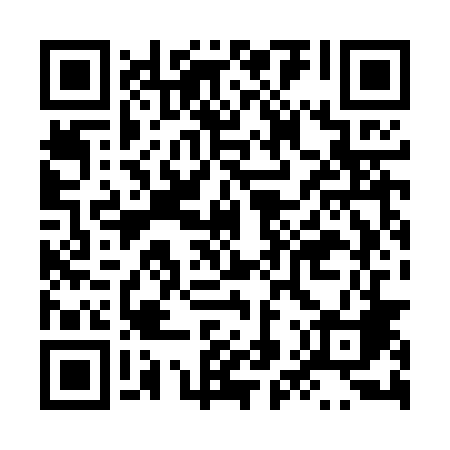 Ramadan times for Biesowo, PolandMon 11 Mar 2024 - Wed 10 Apr 2024High Latitude Method: Angle Based RulePrayer Calculation Method: Muslim World LeagueAsar Calculation Method: HanafiPrayer times provided by https://www.salahtimes.comDateDayFajrSuhurSunriseDhuhrAsrIftarMaghribIsha11Mon4:024:026:0011:463:355:345:347:2512Tue3:593:595:5811:463:375:365:367:2713Wed3:563:565:5511:463:385:375:377:2914Thu3:543:545:5311:463:405:395:397:3115Fri3:513:515:5011:453:415:415:417:3316Sat3:483:485:4811:453:435:435:437:3617Sun3:463:465:4511:453:445:455:457:3818Mon3:433:435:4311:443:465:475:477:4019Tue3:403:405:4111:443:475:495:497:4220Wed3:373:375:3811:443:495:515:517:4421Thu3:343:345:3611:443:505:525:527:4622Fri3:313:315:3311:433:525:545:547:4923Sat3:293:295:3111:433:535:565:567:5124Sun3:263:265:2811:433:555:585:587:5325Mon3:233:235:2611:423:566:006:007:5626Tue3:203:205:2311:423:586:026:027:5827Wed3:173:175:2111:423:596:046:048:0028Thu3:143:145:1811:414:016:066:068:0329Fri3:113:115:1611:414:026:076:078:0530Sat3:073:075:1311:414:036:096:098:0731Sun4:044:046:1112:405:057:117:119:101Mon4:014:016:0812:405:067:137:139:122Tue3:583:586:0612:405:077:157:159:153Wed3:553:556:0412:405:097:177:179:174Thu3:523:526:0112:395:107:197:199:205Fri3:483:485:5912:395:127:207:209:236Sat3:453:455:5612:395:137:227:229:257Sun3:423:425:5412:385:147:247:249:288Mon3:383:385:5112:385:167:267:269:319Tue3:353:355:4912:385:177:287:289:3310Wed3:323:325:4712:385:187:307:309:36